Giovedì 19 luglio, ore 21.00, Carosello napoletano, 1954 di Ettore Giannini..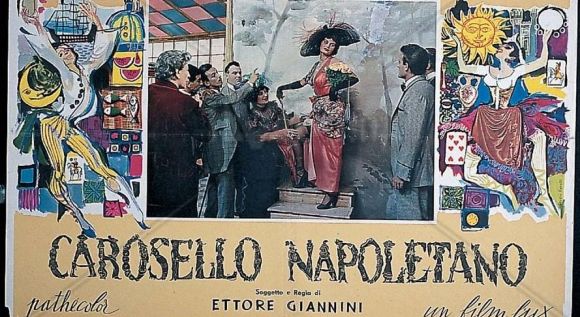 Venerdì 20 luglio, ore 21.00, Vacanze a Ischia, 1952 di Mario Camerini 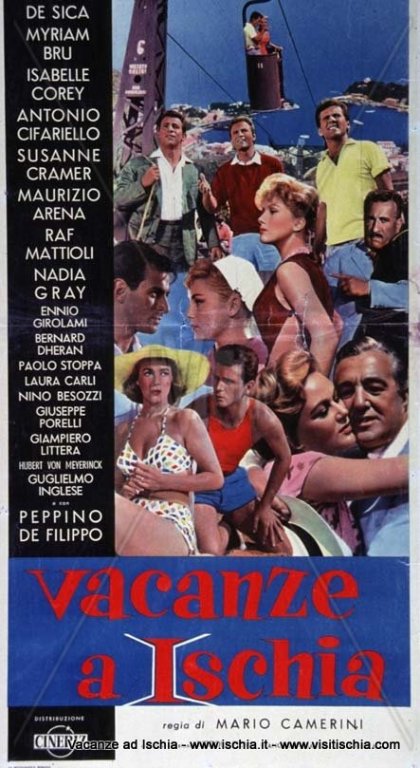 Sabato 21 luglio, ore 21:00, “FF.SS.”- Cioè… che mi hai portato a fare sopra a Posillipo se non mi vuoi più bene? 1983 di Renzo Arbore.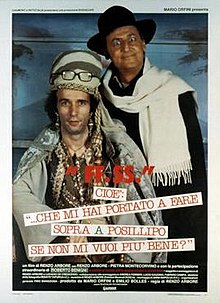 Domenica 22 luglio ore 21:00, L'uomo in più, 2001 di Paolo Sorrentino 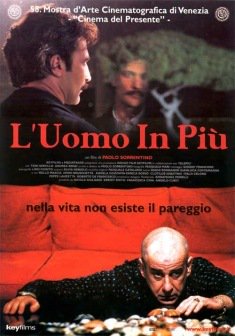 Lunedì 23 luglio, ore 21:00, Spara forte, più forte… non capisco, 1966 di e con Eduardo De Filippo, con Marcello Mastroianni e Raquel Welch 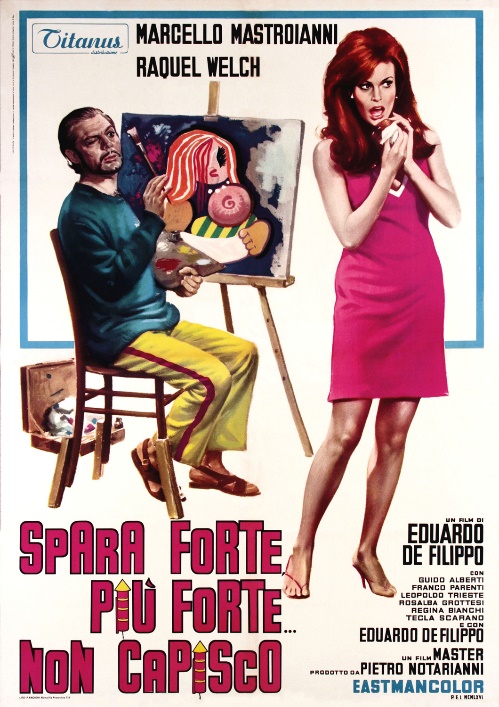 Martedì 24 luglio, ore 21:00, Gatta Cenerentola, 2017 di Alessandro Rak, Ivan Cappiello, Marino Guarnieri e Dario Sansoni.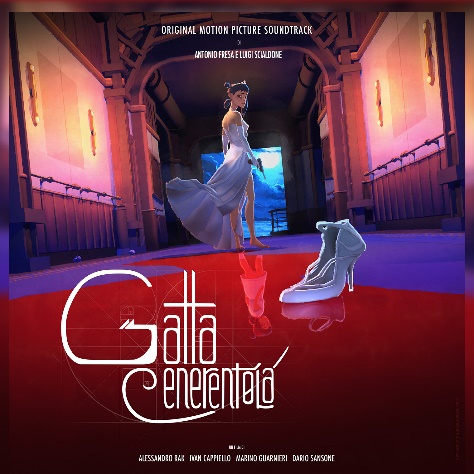 Mercoledì 25 luglio, ore 21:00, L'amore molesto 1995 (versione restaurata), di Mario Martone.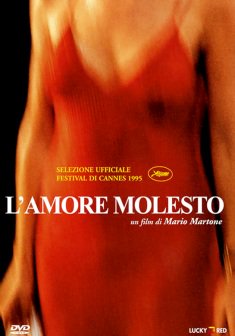 